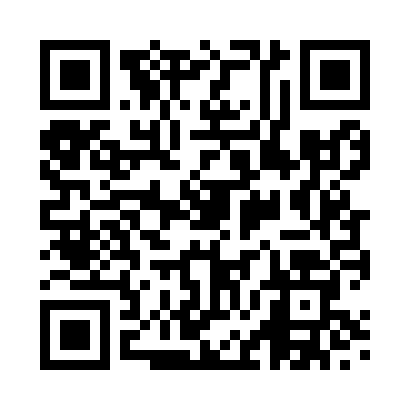 Prayer times for Carnforth, Lancashire, UKWed 1 May 2024 - Fri 31 May 2024High Latitude Method: Angle Based RulePrayer Calculation Method: Islamic Society of North AmericaAsar Calculation Method: HanafiPrayer times provided by https://www.salahtimes.comDateDayFajrSunriseDhuhrAsrMaghribIsha1Wed3:225:331:086:188:4410:562Thu3:205:311:086:198:4610:573Fri3:195:291:086:218:4810:584Sat3:185:271:086:228:4910:595Sun3:175:251:086:238:5111:006Mon3:165:231:086:248:5311:017Tue3:155:211:086:258:5511:018Wed3:145:191:086:268:5711:029Thu3:135:171:086:278:5811:0310Fri3:125:161:076:289:0011:0411Sat3:115:141:076:299:0211:0512Sun3:105:121:076:309:0411:0613Mon3:095:101:076:319:0511:0714Tue3:085:091:076:329:0711:0715Wed3:075:071:076:339:0911:0816Thu3:075:051:076:349:1011:0917Fri3:065:041:076:359:1211:1018Sat3:055:021:086:369:1411:1119Sun3:045:011:086:379:1511:1220Mon3:044:591:086:389:1711:1321Tue3:034:581:086:399:1911:1322Wed3:024:561:086:409:2011:1423Thu3:024:551:086:419:2211:1524Fri3:014:541:086:419:2311:1625Sat3:004:521:086:429:2511:1626Sun3:004:511:086:439:2611:1727Mon2:594:501:086:449:2711:1828Tue2:594:491:086:459:2911:1929Wed2:584:481:096:459:3011:1930Thu2:584:471:096:469:3111:2031Fri2:574:461:096:479:3311:21